О внесении изменений в решение Тумаковского сельского Совета депутатов от 12.11.2021 № 69 «Об утверждении Положения о порядке назначения и проведения опроса граждан в Тумаковском сельсовете»Руководствуясь статьей 16 Устава Тумаковского сельсовета Ирбейского района Красноярского края, Тумаковский сельский Совет депутатов РЕШИЛ: 1. Внести в решение Тумаковского сельского Совета депутатов от 12.11.2021 № 69 «Об утверждении Положения о порядке назначения и проведения опроса граждан в Тумаковском сельсовете» следующие изменения:1.1. пункт 3 статьи 1 Приложения к Акту изложить в следующей редакции:«3. В опросе граждан имеют право участвовать жители Тумаковского сельсовета, обладающие избирательным правом.В опросе граждан по вопросу выявления мнения граждан о поддержке инициативного проекта вправе участвовать жители Тумаковского сельсовета или его части, в которых предлагается реализовать инициативный проект, достигшие шестнадцатилетнего возраста.»;1.2. пункт 1 статьи 2 Приложения к Акту дополнить подпунктом 3 следующего содержания:«3) вопрос о поддержке инициативного проекта с целью выявления мнения граждан о нем.»;1.3. в преамбуле приложения к Акту слова «Уставом Тумаковского сельсовета» заменить словами «Уставом Тумаковского сельсовета Ирбейского района Красноярского края».1.4. дополнить статью 5 Приложения к Акту абзацами 5,6 следующего содержания:«Инициативная группа жителей, необходимая для внесения предложения о проведении опроса, и требования к прилагаемым к нему документам, состоит из 5 человек, которые назначаются Тумаковским сельским Советом депутатов. В состав инициативной группы жителей в обязательном порядке включаются глава сельсовета, депутат Тумаковского сельского Совета депутатов, а также представители общественности территории, на которой проводится опрос.»;1.5. пункт 1 статьи 6 Приложения к Акту изложить в следующей редакции:«1. Решение о назначении опроса принимается Тумаковским сельским Советом депутатов не позднее 30 дней со дня поступления предложения от инициатора опроса, за исключением случая поступления предложения от инициатора опроса в межсессионный период, которое рассматривается на ближайшем заседании. Если инициатором проведения опроса является Тумаковский сельский Совет депутатов, то инициатива оформляется его решением о назначении опроса.»;1.6. статью 6 Приложения к Акту дополнить пунктом 5 следующего содержания:«5. Решение о назначении опроса, инициатором которого являются органы государственной власти края, направляется в орган, являющийся инициатором проведения опроса, в течение 5 рабочих дней со дня его принятия.»; 1.7. пункт 4 статьи 6 Приложения к Акту изложить в следующей редакции:«4. Жители Тумаковского сельсовета должны быть проинформированы о проведении опроса граждан не менее чем за 10 дней до его проведения.Для проведения опроса граждан используется официальный сайт администрации Тумаковского сельсовета (http://tumakovo.bdu.su) в информационно-телекоммуникационной сети «Интернет». Информация о проведении опроса подлежит опубликованию в информационном бюллетене «Тумаковский вестник»».;1.8. в подпункте 4 пункта 1 статьи 8 Приложения к Акту слова «не позднее» заменить словами «не  менее»;1.9 пункт 5 статьи 8 Приложения к Акту изложить в следующей редакции:«5. Полномочия Комиссии прекращаются после официального опубликования итогов рассмотрения результатов опроса органами (должностными лицами) местного самоуправления, органами государственной власти края, в ведении которых находится вопрос, по которому выявлено мнение населения в результате проведенного опроса.»;1.10. пункт 4 статьи 10 Приложения к Акту изложить в следующей редакции:«4. Жители Тумаковского сельсовета должны быть проинформированы о результатах опроса в десятидневный срок со дня определения инициативной группой результатов опроса. Информация о проведении опроса подлежит опубликованию в средствах массовой информации, а также доведению до сведения Тумаковским сельским Советом депутатов путем опубликования в периодическом печатном издании «Тумаковский вестник» на официальном сайте администрации Тумаковского сельсовета (http://tumakovo.bdu.su) в информационно-телекоммуникационной сети «Интернет».»;1.11. пункт 2 статьи 11 изложить в следующей редакции:«2. Результаты опроса, проведенного по инициативе Тумаковского сельского Совета депутатов, главы сельсовета или органа государственной власти края, подлежат обязательному рассмотрению органами (должностными лицами) местного самоуправления, органами государственной власти края, в ведении которых находится вопрос, по которому выявлено мнение населения в результате проведенного опроса.Жители Тумаковского сельсовета должны быть проинформированы о результатах проведения опроса в десятидневный срок со дня определения инициативной группой результатов опроса. Информация о проведении опроса подлежит опубликованию в средствах массовой информации, а также доведению до сведения Тумаковским сельским Советом депутатов путем опубликования в периодическом печатном издании «Тумаковский вестник» на официальном сайте администрации Тумаковского сельсовета (http://tumakovo.bdu.su) в информационно-телекоммуникационной сети «Интернет». В случае если принятое в соответствии с настоящим пунктом решение противоречит результатам опроса, при доведении его до сведения жителей сельсовета должна быть размещена информация о причинах принятия такого решения.»;1.12. по тексту Приложения к Акту слова «муниципального образования Тумаковский сельсовет», «муниципального образования» заменить словами «Тумаковского сельсовета» в соответствующем падеже;1.13. по тексту Приложения к Акту слова «представительный орган», «предствительному органу», «Совета депутатов», «Совет депутатов» заменить словами «Тумаковский сельский Совет депутатов» в соответствующем падеже.2. Опубликовать решение в информационном бюллетене «Тумаковский вестник» и на официальном сайте администрации Тумаковского сельсовета (http://tumakovo.bdu.su).3. Контроль за выполнением решения возложить на главу Тумаковского сельсовета С.А. Криштопа. 4. Решение вступает в силу в день, следующий за днем его официального опубликования в информационном бюллетене «Тумаковский вестник».Председатель Тумаковского                               Глава                                                                                    сельского Совета депутатов                                Тумаковского сельсовета______________ Л.И. Иванова                           ____________ С.А. Криштоп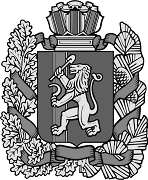 ТУМАКОВСКИЙ СЕЛЬСКИЙ СОВЕТ ДЕПУТАТОВИРБЕЙСКОГО РАЙОНА КРАСНОЯРСКОГО КРАЯТУМАКОВСКИЙ СЕЛЬСКИЙ СОВЕТ ДЕПУТАТОВИРБЕЙСКОГО РАЙОНА КРАСНОЯРСКОГО КРАЯТУМАКОВСКИЙ СЕЛЬСКИЙ СОВЕТ ДЕПУТАТОВИРБЕЙСКОГО РАЙОНА КРАСНОЯРСКОГО КРАЯТУМАКОВСКИЙ СЕЛЬСКИЙ СОВЕТ ДЕПУТАТОВИРБЕЙСКОГО РАЙОНА КРАСНОЯРСКОГО КРАЯТУМАКОВСКИЙ СЕЛЬСКИЙ СОВЕТ ДЕПУТАТОВИРБЕЙСКОГО РАЙОНА КРАСНОЯРСКОГО КРАЯТУМАКОВСКИЙ СЕЛЬСКИЙ СОВЕТ ДЕПУТАТОВИРБЕЙСКОГО РАЙОНА КРАСНОЯРСКОГО КРАЯТУМАКОВСКИЙ СЕЛЬСКИЙ СОВЕТ ДЕПУТАТОВИРБЕЙСКОГО РАЙОНА КРАСНОЯРСКОГО КРАЯТУМАКОВСКИЙ СЕЛЬСКИЙ СОВЕТ ДЕПУТАТОВИРБЕЙСКОГО РАЙОНА КРАСНОЯРСКОГО КРАЯТУМАКОВСКИЙ СЕЛЬСКИЙ СОВЕТ ДЕПУТАТОВИРБЕЙСКОГО РАЙОНА КРАСНОЯРСКОГО КРАЯТУМАКОВСКИЙ СЕЛЬСКИЙ СОВЕТ ДЕПУТАТОВИРБЕЙСКОГО РАЙОНА КРАСНОЯРСКОГО КРАЯРЕШЕНИЕ (проект)РЕШЕНИЕ (проект)РЕШЕНИЕ (проект)РЕШЕНИЕ (проект)РЕШЕНИЕ (проект)РЕШЕНИЕ (проект)РЕШЕНИЕ (проект)РЕШЕНИЕ (проект)РЕШЕНИЕ (проект)РЕШЕНИЕ (проект)18.01.202218.01.202218.01.202218.01.2022с. Тумаковос. Тумаково                         № 04                         № 04                         № 04